The following additional changes apply to the Supplemental FIle when processing Pregnancy Records effective 02/01/2018All pregnancy records submitted with a ‘Y’ or a ‘N’ must include the Pregnancy Start Date and the Pregnancy Estimated Due DateIf the end of the pregnancy is NOT due to a Delivery, the record must have the Pregnancy Indicator set to ‘Y’the pregnancy start date the pregnancy end datethe estimated due dateIt the end of the pregnancy is due to a Deliverythe record must have the Pregnancy Indicator set to ‘Y’the pregnancy start date the pregnancy end date this date should be the same as the delivery date the estimated due datethe pregnancy delivery date (this will trigger delivery capitation). All pregnancy records submitted with a ‘N’ pregnancy indicator, are not processed by MMIS, the records are passed on to ICES for any applicable processing.   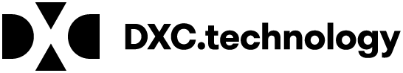 Supplemental File InstructionsCR#:55448Project Name:Waiver Renewal: HIP Maternity Coverage Pregnant WomenFile Name:DDI MCE TO DXC HIP Supplemental FileRevision HistoryRevision HistoryRevision HistoryDateAuthorRevision1/10/18J.LeeInstructions created and emailed to the MCEs1/22/18B.LinginfelterInstructions copied to this word document